Canutillo/Anthony Cross Country MeetCanutillo/Anthony Cross Country MeetMeet Director: Coach Valente Hernandez  Cell (575) 642-1476Dear Coaches,  Welcome to the 2020 Canutillo/Anthony Cross Country Meet. Below you will find information you will need for our meet that will be held on October 3, 2020. We will be doing everything in our efforts to set up a meet that meets safe UIL guidelines. By following the recommended UIL guidelines we can provide a safe environment for all athletes, volunteers, and coaches. There will be no parents/spectators allowed inside the middle school campus. We will only have two divisions for this meet, Varsity and Open divisions. Each level will be allowed up to 10 runners. Please make sure to have all entries posted through Runner card no later than Thursday, October 1st by 12:00 pm.  Please enter all athletes that might compete.  We will not be able to add athletes at the meet. Meet Location:   Canutillo Middle School, 7311 Bosque, Canutillo, TX 79835Team Arrivals: UIL rules state that schools can’t arrive more than 1 hour before the meet begins, so please plan your arrivals after 7:00 am. Please make sure that you set up your team camps away from other team camps. There will only be 8 teams, there will be plenty of room. Members of your teams that are not schedule first will remain in their team camp area.. Please make sure that all athletes, coaches, and volunteers are wearing masks. Athletes are not required to wear their masks during their competition. Bus Parking, drop off and pickups:  Please have your buses come in and drop off your athletes next to the Football stadium. The first drop off should only consist of your Varsity divisions. The buses will then go and park at Gallegos Park next to the Swimming Pool/Senior Citizen Center. When both Girls and Boys Varsity Divisions are finished with their competitions, the busses may pull back around to pick up your Varsity athletes and drop off your Open Division athletes. Start Time:  All Coaches need to report to a coaches’ meeting at 7:40 am near the scoring table located under one of the tents. The meet will start at 8:00 a.m. The following will be the order of divisions: 8:00 am Varsity Girls, followed by Varsity Boys. Open divisions will begin at 9:30 am beginning with the Open Girls, followed by the Open Boys division. The extra time will allow varsity divisions to clear the area. Course Map: A course map will be provided with this meet information. Printed maps will not be available at this meet. Please print out your own maps, and please ask your athletes to do the same. Course spotters will be placed throughout the course; however, it is the coaches’ responsibility to discuss or walk the course with their athletes. Athletes who take a different course route will be disqualified.Water:   Water will not be available for athletes before their race. Water will be available for runners in an approved designated area near the training staff when runners finish their race. Please advise your runners to bring their own water bottles for pre-race or after race hydration. Scoring and Timing:  As in previous years we will not be using chips, bib numbers, nor finish cards. Please use a black marker to write a pre-assigned number vertically on the left arm. Each coach can assign someone from their team to complete this assignment. The person that is assigned to write the number on their athletes must be wearing a mask when doing this task. Or you can ask your athletes to have the numbers written before they leave their homes. We will not provide any black markers at this meet. We will post these pre-assigned numbers as soon as we can, once all entries have been entered. Starting Line:  Please have your runners report to the starting line 10 minutes before their race. Team boxes will be set up wider than usual. There will also be a space in-between each team. There should be no runners in this space, we will do everything to maintain social distancing between the athletes. Please make sure that athletes are wearing masks before their race, runners are not required to wear masks during their race. During the race:  During the beginning of the race, please ask your runners to respect each other’s space as much as possible. We would like to advise all coaches to please remind your athletes with parents/guardians or spectators that their parents/guardians or spectators need to stay clear away from the running course once athletes are outside of the campus. We will not allow any spectators to put other athletes or volunteers at risk. Finish Line: Please inform your runners that when they cross the finish line to please follow the directions from the finish line crew as they will be asked to line up 6 feet apart in cones that will be 6 feet apart. The cones will lead to a line that will lead them through the scoring table and will be asked to leave once their names and place have been recorded. Once they leave this area they may go to the designated water station if they choose to. We will try to move this process as quickly as possible so that athletes can get hydrated. As athletes leave the finish line/scoring table area, they will return to their team’s camp, they will not be allowed to stay in the finish line area. Other Items: We want to run an efficient meet and will not be able to wait on athletes. Athletes who are not competing at the moment should not be by the finish line or next to the center of the football field when competition is taking place.  All athletes need to stay around the start line when warming up for the race.   They should not stand or warm-up behind the bleachers because the area is part of the trail.   No athletes will be allowed to stand near the shoot or scoring table. Please remind your athletes they must be in a school issued uniform.  The restrooms are located next to the concession stand.  If the campus restrooms are closed, we will have a set of Porta-Restrooms. We would like each school to clean their area in the bleachers before you leave.  Please ask your athletes to use the trash cans so we can keep the field clean.  We appreciate your help in this matter.The Course: The course will consist of some pavement, gravel, and grass. The course will measure at 3.08 Miles, so the times will be official times for a cross country course. It is a coach friendly course, and you will be able to see your runners for a good portion of the race.     If you have any questions regarding the meet, please contact Coach Hernandez at 877-6600 or 575-642-1476.  My email address is vahernandez@canutillo-isd.org.  Thank you,Valente HernandezCHS Cross Country Coach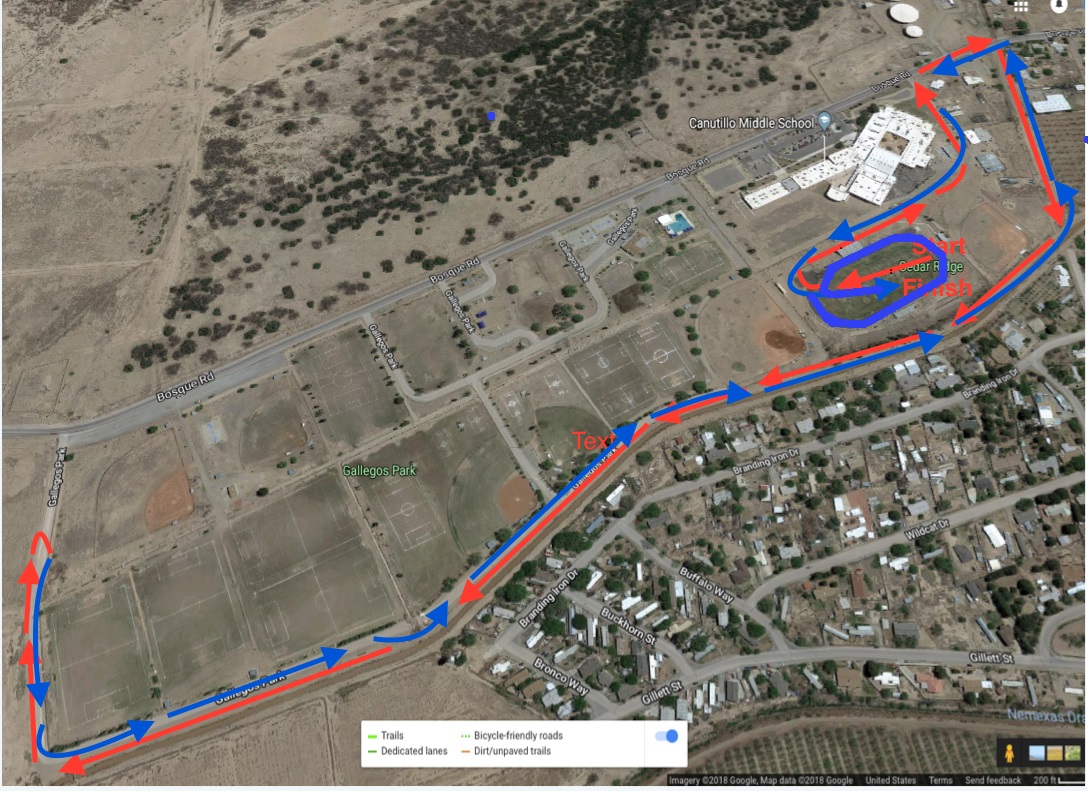 